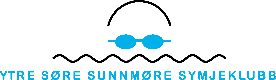 Innmelding i Ytre Søre Sunnmøre SymjeklubbNamn:Fødselsdato:Adresse:Tlf:Føresett 1:Tlf:e-post:Føresett 2:Tlf:e-post:Avd HareidAvd HerøyAvd UlsteinJa, det er lov til å legge ut bilde utan namn på sosiale mediaNei, det er ikkje lov til å legge ut bilde.Anna viktig informasjon:Medlemskontingent for treningsåret 2020-2021 er sett til 200 kr. ‘Treningsåret’ følgjer skuleåret august – juni.  I tillegg kjem treningsavgifta (som varierer etter treningstid og kor mange gongar i veka ein trener). Treningsavgift og medlemskontingent vil bli krevd inn via Spond.Det er forventa at føresette deltek på dugnadar og liknande.Signatur føresette: ……………………………………………………………………..